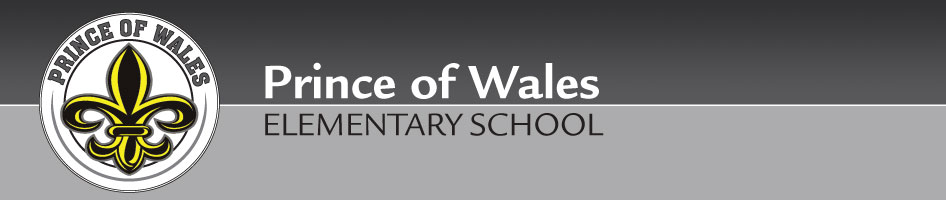      School Council MinutesMeeting Date: April 24, 2017@ 9:15 a.m.http://www.hwdsb.on.ca/princeofwales/Welcome and Introductions: Shoana Beattie, Dianna Gillespie, Tamara Perks, Alicia Couture, Sylvia Ziegler, Jennifer Ziegler, Cindy Walpac, Pat Petruccelli (Principal), Rebecca Doll (Guest)Regrets: Jessica Gamble, John Huculiak, Melissa Baxter, Mr. A. Farr, Ms. B. HamiltonApproval of the Agenda:  - All in Favour.Approval of the Minutes: -All in Favour.          Motions:Terms of Reference:  Tamera Perks/Dianna Gillespie/ Rebecca Doll Vote in the New Terms of Reference- All in FavorWater Refill Stations: Tamara Perks/Dianna GillespieMotion was brought forth to Fundraise $2300, (½ of the cost)- All in Favor.Fundraising Sub- Committee Fundraising subcommittee will be partnering with Mr. Geyer, Ms. Boyle and Leadership Students for the 2017-2018 year, with fundraising ideas, Fun Fair and other needs. - All in Favor.Motion was Brought Forth to have Fun Fairs Every Year, with School Council Fundraising Sub Committee, in collaboration with teachers Mr. Geyer, Ms. Boyle and Leadership Students. - All in Favor.2.Treasures Report- Deferred to Next Meeting.3.Fundraising /Sub Committee Report- Shoana BeattieWe would like to thank everyone, Parents, Students, Volunteer’s, and staff who had made this year’s Chocolate Sales a Huge Success. We are waiting on a Few payments to close the Account with Worlds Finest Chocolates, over all the experience, commitment from everyone was outstanding. Great Job to all in involved, and Congratulations to all of our Winners!EventsFun Fair on June 21, 2017 will be taking place at Prince of Wales Elementary School.We are Partnering with the Tim Horton Leadership Group, Mr. Geyer, Ms. Boyle. More Fun Fair Updates Will Be Followed Up on at Every Council Meeting, till Date of Fair.Tim Hortons Leadership Group will be Leaving on April 25,2017 to St. Georges. We wish them the best of new adventures, great friendships, new goals, and awesome leadership skills that they all have, in their learning environment at St Georges. Have a Safe Trip Everyone!New Initiatives:Yearly Fun Fairs with leadership students, teachers, and fundraising sub-committee.We have partnered with Hammer Sports.Hometown Savings Card- To Be Started in September 2017.No Minimums, Cards can be sold at $10, $15, $20, $30No Risk of Unsold Cards.Great Value, use it Once or Twice and get your $ back.Supports Local Business, and CommunitiesCards will be Customized with our School Logo, and School Mission StatementRealistically they will achieve our goals, financiallyFunds raised will be allocated throughout the school, trips, new equipment, year-end banquets, and other means.Great Profit ReturnExample of A $15 Dollar Card:4.Parking Update: Mr. PetruccelliHamilton Tiger Cats Ticket Holders will only be parking in the North-West Parking Area off of Cannon Street and Melrose Ave.5. Nutrition Program: Tamara PerksAll is going very wellTransition is completeNumber of Children Have Significantly Increased from 30 to 60-80- Mr. PetruccelliFollow-Up with Cheque from Vintage Coffee Roasters-Next Meeting6. New Business: Dianna Gillespie/Mr.PetruccelliWater Refill Stations Installed only on 1st and 3rd FloorOpen House will be held May 18Ms. Vermas’ Yearly Garage Sale- Unfournatly, Ms. Verma is very busy this year. Tables are $25. Jennifer Ziegler and Alicia Couture agreed to take over this year with crafters’ tables.Ms. Shoana Beattie and Ms. Dianna Gillespie will be stepping down as Councils’ liaisons for Home and School Association7. School Council Social: Terms of Reference- All in AttendanceWe would like to thank everyone who attended, amazing team work from all.Value, Vision, Mission Statement. *Creativity, *Integrity, *Empathy, *Respect 8. Home and School Report: Jennifer ZieglerArt program is going strong, with full classes after schoolIn class Parent/Student Program has added a few students/parents from other classroomsParent Involvement up to 85%The Kids seem to enjoy the Artist and ProjectsFuture Programs are in the works9. Teacher Report: Deferred to next meeting.10. Principals Report: See Attached11. Open Discussion/InitiativesWe are looking into having Science FairsSchool Council Liaisons for H&S- No Interested PartyAdjournment: 10:15a.mNext Meeting Date: May 15, 2017, Room 151SellersSold 5 CardsSold 10 CardsSold 20 Cards10$500 profit$1000 profit$2,000 profit20$1,000 profit$2,000 profit$4,000 profit30$1,500 profit$3,000 profit$6,000 profit100$5,000 profit$10,000 profit$30,000 profit